Stretnutie nad zborovou partitúrou 2021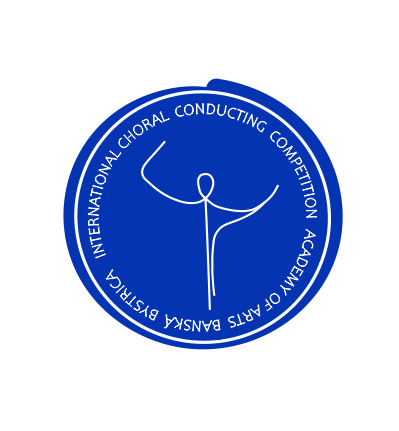 5. ročník medzinárodnej dirigentskej súťažePrihláškaMeno: ...........................................................................................................................................Priezvisko:....................................................................................................................................Dátum narodenia:..........................................................................................................................Email:............................................................................................................................................Telefonický kontakt:.....................................................................................................................Mesto:............................................................................................................................................Krajina:..........................................................................................................................................Súťažná kategória:  ......................................................................................................................Skladba súčasného žijúceho autora z krajiny súťažiaceho:.......................................................................................................................................................-----------------------------------------------------------------------------------------------------------------Uzávierka prihlášok 11. 4. 2021 na adrese: dirigentskasutaz@gmail.comPotrebné doplnkové informácie: +421911024088 Pre anglicky hovoriacich: +421911578579Stručný umelecký životopis súťažiaceho(štúdium, dirigentské skúsenosti, absolvované súťaže, kurzy, spolupráce, atď.)cca 10-15 viet